„      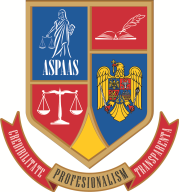 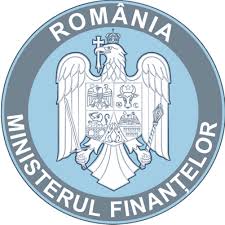 IoNCUOrdin Nr. 499/2022 din 14 decembrie 2022privind adoptarea Manualului de reglementări Internaţionale de control al calităţii, audit, revizuire, alte servicii de asigurare şi servicii conexe - ediţia 2020 (Manualul IAASB)Publicat în: Monitorul oficial  nr. 1241 din 22 decembrie 2022În temeiul prevederilor art. 32 alin. (2), art. 50 lit. b), ale art. 73 şi ale art. 74 din Legea nr. 162/2017 privind auditul statutar al situaţiilor financiare anuale şi al situaţiilor financiare anuale consolidate şi de modificare a unor acte normative, cu modificările şi completările ulterioare,având în vedere prevederile art. 77 alin. (2) şi (3) din Legea nr. 162/2017 privind auditul statutar al situaţiilor financiare anuale şi al situaţiilor financiare anuale consolidate şi de modificare a unor acte normative, cu modificările şi completările ulterioare,preşedintele Autorităţii pentru Supravegherea Publică a Activităţii de Audit Statutar emite prezentul ordinArt.1 Se adoptă volumele I, II şi III ale Manualului de Reglementări Internaţionale de control al calităţii, audit, revizuire, alte servicii de asigurare şi servicii conexe - ediţia 2020 (Manualul IAASB), traducerea în limba română a "Handbook of International Quality Control, Auditing, Review, Other Assurance, and Related Services Pronouncements", 2020 Edition, elaborat de Consiliul pentru Standarde Internaţionale de Audit şi Asigurare (IAASB) al Federaţiei Internaţionale a Contabililor (IFAC), aplicabil de către auditorii financiari şi firmele de audit autorizaţi/autorizate în România şi înregistraţi/înregistrate în Registrul public electronic al auditorilor financiari şi firmelor de audit.Art. 2 Prezentul ordin se publică în Monitorul Oficial al României, Partea I.Preşedintele Autorităţii pentru Supravegherea Publică a Activităţii de Audit Statutar,Georgiana-Oana Stănilă